Vodstvo Afriky                                             Meno a priezvisko ..........................................1. K číslam priraďte správny názov.2. Rozhodnite o pravdivosti tvrdení.    a) Rieka Níl je druhou najdlhšou riekou sveta.			                             Áno / Nie  b) Rieka Kongo preteká Saharou.                                                                               Áno / Nie                                                             c) Pred 6000 rokmi bola Sahara plná vody.                                                                Áno / Nie  d) Z povrchu Afriky postupne mizne Čadské jazero.			                 Áno / Nie  e) V Afrike spadne veľmi veľa zrážok vo forme snehu.         	                             Áno / Nie  f) Pre obyvateľov Afriky je podzemná voda bezvýznamná. 			     Áno / Nie3. Správne spojte.                           Atlantický oceán                                         Níl                                              Indický oceán                                             Senegal, Volta, Kongo                                            Stredozemné more                                      Zambezi, Limpopo                 4. Ako sa nazýva najväčšie jazero v Afrike? Titicaca Viktóriino Wakatipu6. Dopíšte do textu slová, z ktorého sa dozvieš niečo o Viktóriiných vodopádoch.Viktóriine vodopády, jedny z ................. vodopádov planéty, sa nachádzajú v južnej Afrike na rieke ..............., približne 8 km od mesta Livingstone na hraniciach medzi Zambiou a Zimbabwe. Sú široké .............. a patria bezpochýb k najúžasnejším vodopádom na svete. Pre svoju jedinečnosť boli ..................... vodopády v roku 1989 zapísané na zoznam ................... dedičstva UNESCO.  Monumentálne vodopády sú súčasťou dvoch ................... parkov, NP Mosi-ao-Tunya v Zambii a NP Victoria Falls v Zimbabwe. Každý z nich ponúka v okolí vodopádov jedinečnú prechádzku .........................., počas ktorej sa objavujú zebry, .................., antilopy či slony. Zambezi, pralesom, najväčších, prírodného, 1800 m, nosorožce, národných, ViktóriineZambezi, Niger, Níl, Kongo, Viktóriino jazero1. ...............................................................2. ...............................................................3. ...............................................................4. ...............................................................5. ...............................................................5. Na ktorej rieke sa nachádzajú Viktóriine vodopády? Zambezi Kongo Dunaj 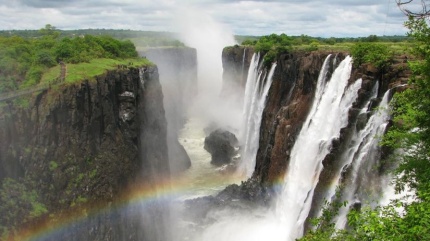 